Publicado en  el 03/03/2017 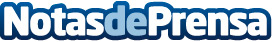 La Federación Española de Empresas de Tecnología Sanitaria crea el Primer Fórum de Talento en Ingeniería BiomédicaFenin, junto a la Universidad de Barcelona, la Universidad Pompeu Fabra, la Politécnica de Catalunya, y HT-Cluster, impulsan la creación de este primer fórum con la intención de que la iniciativa se convierta en una herramienta de ocupabilidad para ingenieros biomédicosÇDatos de contacto:Nota de prensa publicada en: https://www.notasdeprensa.es/la-federacion-espanola-de-empresas-de Categorias: Medicina Cataluña Otros Servicios Universidades Innovación Tecnológica http://www.notasdeprensa.es